ZAŁĄCZNIK do Zarządzenia nr 6/2020 DYREKTORA ZESPOŁU SZKÓŁ IM. ARMII KRAJOWEJ OBWODU „GŁUSZEC” – GRÓJEC W GRÓJCU Z DNIA 31 sierpnia 2020r.w sprawie: wprowadzenia regulaminu korzystania z dziennika elektronicznego w Zespole Szkół im. Armii Krajowej Obwodu „Głuszec” – Grójec w Grójcu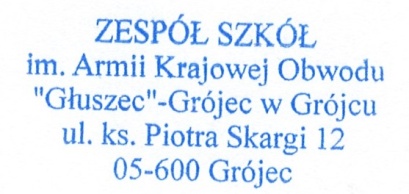 REGULAMIN KORZYSTANIAzDZIENNIKA ELEKTRONICZNEGOwZespole Szkółim. Armii Krajowej Obwodu ”Głuszec” – GrójecSpis treściROZDZIAŁ 1. INFORMACJE OGÓLNE	3ROZDZIAŁ 2. KONTA W DZIENNIKU ELEKTRONICZNYM	4ROZDZIAŁ 3. PRZEKAZYWANIE INFORMACJI W DZIENNIKU ELEKTRONICZNYM	8ROZDZIAŁ 4. ADMINISTRATOR(Administrator Dziennika Elektronicznego)	9ROZDZIAŁ 5. DYREKTOR SZKOŁY	10ROZDZIAŁ 6. WYCHOWAWCA KLASY	11ROZDZIAŁ 7. NAUCZYCIEL	13ROZDZIAŁ 8. SEKRETARIAT	15ROZDZIAŁ 9. RODZIC	16ROZDIAŁ 10. UCZEŃ	17ROZDZIAŁ 11. POSTĘPOWANIE W CZASIE AWARII	17ROZDZIAŁ 12. POSTANOWIENIA KOŃCOWE	18ROZDZIAŁ 1. INFORMACJE OGÓLNE§1Działanie systemu e-dziennika dostarczane są przez firmę zewnętrzną Vulcan, współpracującą ze szkołą. Podstawą działania dziennika elektronicznego jest umowa podpisana przez Dyrektora Szkoły i firmę dostarczającą i obsługującą system dziennika elektronicznego.§2Za niezawodność działania systemu, ochronę danych osobowych, umieszczonych na serwerach oraz stworzenie kopii bezpieczeństwa odpowiada firma nadzorująca pracę dziennika internetowego, pracownicy szkoły odpowiadają za edycję danych, które są im udostępnione oraz za ochronę danych osobowych. Za tworzenie szkolnych kopii bezpieczeństwa, wykonywanych niezależnie od firmy nadzorującej, odpowiada Szkolny Administrator Dziennika Elektronicznego.§3W kartotekach dziennika elektronicznego przechowywane są dane osobowe dotyczące wszystkich uczniów uczących się w szkole, ich rodziców/opiekunów prawnych. Szczegółowe informacje na temat przechowywanych i przetwarzanych danych w systemie opisuje Polityka Bezpieczeństwa Informacji.§4W systemie dziennika oprócz kartotek uczniów i podstawowych danych uprawnionych pracowników gromadzone są również informacje dotyczące oddziałów klasowych oraz uczniów tych oddziałów, takie jak: tematy lekcji, frekwencja, oceny, uwagi. Dotyczy to również nauczania indywidualnego.§5W dzienniku elektronicznym nie są przechowywane dane dotyczące zajęć wyrównawczych, zajęć grupy sportowej, SKS-ów, zajęć biblioteki. Do przechowywania tych danych służą utworzone oddzielnie dzienniki papierowe.§6Dostęp do e-dziennika odbywa się za pomocą portalu internetowego UONET +, znajdującego się na stronie internetowej uonetplus.vulcan.net.pl/powiatgrojecki/. Po zalogowaniu się na konto użytkownika uzyskujemy dostęp do modułów dostępnych w e-dzienniku na poziomie zabezpieczeń ustalonym dla danej grupy użytkowników przez Administratora Dziennika Elektronicznego.§7W systemie e-dziennika dostępne są następujące moduły służące do zarządzania danymi:Moduł dziennikModuł sekretariatModuł administratorModuł zastępstwaDo wszystkich wymienionych modułów za wyjątkiem UCZEŃ ma dostęp Administrator Dziennika Elektronicznego oraz Dyrektor Szkoły, pozostali użytkownicy (grupy użytkowników) mają dostęp tylko do części funkcji dziennika elektronicznego w zależności od nadanych uprawnień.§8Każdemu rodzicowi/opiekunowi prawnemu przysługuje prawo bezpłatnego dostępu do informacji o swoim dziecku dzięki modułowi UCZEŃ. Pomoc do obsługi tego modułu można znaleźć na stronie internetowej szkoły: www.zspgrojec.eu.§9Pracownicy uzyskujący dostęp do systemu powinni zostać przeszkoleni w obsłudze dziennika elektronicznego przez Administratora Dziennika Elektronicznego przed rozpoczęciem z nim pracy. Rodzicom/opiekunom prawnym na pierwszym zebraniu w nowym roku szkolnym i uczniom na początkowych godzinach wychowawczych, zapewnia się możliwość zapoznania się ze sposobem działania i funkcjonowania dziennika elektronicznego.§10Pracownicy szkoły zobowiązani są do stosowania zasad zawartych w poniższym dokumencie i przestrzegania przepisów obowiązujących w szkole.ROZDZIAŁ 2. KONTA W DZIENNIKU ELEKTRONICZNYM§11Każdy użytkownik posiada własne konto w systemie dziennika elektronicznego, za które osobiście odpowiada. Konto identyfikowane jest przez hasło oraz login, którym jest adres e-mail podany przez użytkownika osobom zarządzającym danymi w dzienniku. Szczegółowe zasady dotyczące kont są omówione w poszczególnych rozdziałach tego dokumentu.§12Ze względów bezpieczeństwa tworzone hasło logowania do konta musi składać się, co najmniej z 8 znaków i być kombinacją liter, cyfr (w tym przynajmniej 1 litera powinna być wielka) i znaków niestandardowych (musi być przynajmniej 1 taki znak np. @,#,$,*).§13Przy pierwszym logowaniu użytkownik wpisuje swój login oraz nie wpisując hasła klika na hiperłącze: Aktywacja konta. Jeżeli konto o takim adresie e-mail istnieje w systemie wówczas na adres ten zostanie wysłana wiadomość z linkiem do formularza, w którym użytkownik ustala swoje hasło. Przy następnych logowaniach używamy hasła, które zostało ustalone przez użytkownika.§14Ustawienia administracyjne e-dziennika wymuszają na użytkowniku okresową zmianę hasła, co 30 dni. Ponadto przy zmianie hasła nie może wpisać haseł używanych przez ostatnie 180 dni.§15Użytkownik jest zobowiązany stosować się do zasad bezpieczeństwa w posługiwaniu się loginem i hasłem do systemu.§16Po zakończeniu szkoły, rezygnacji z nauki lub skreśleniu z listy uczniów konto ucznia oraz rodzica zostaje zablokowane i dostęp do danych archiwalnych można uzyskać tylko w sekretariacie szkoły. Konta pracowników szkoły, podobnie jak konta rodziców/opiekunów prawnych i uczniów, tracą ważność po wygaśnięciu umowy o pracę.§17W przypadku podejrzenia, że hasło zostało odczytane/wykradzione przez osobę nieuprawnioną, użytkownik zobowiązany jest do poinformowania o tym fakcie Administratora Dziennika Elektronicznego, (jeżeli użytkownik jest pracownikiem szkoły) lub Wychowawcę Klasy, (jeżeli użytkownik jest uczniem lub rodzicem) i zmianę hasła.§18W dzienniku elektronicznym przydzielono uprawnienia dla następujących grup użytkowników:rodzicach/opiekunach prawnych i rodzeństwie, przypisaniu do grup zajęciowych, informacji dotyczących ochrony danych osobowych)odczyt i wpisywanie uwag uczniom oraz edycja uwag uczniów klasy, w której nauczyciel jest wychowawcąmożliwość wysyłania komunikatów do pracowników szkoły, uczniów i rodziców/opiekunów prawnychdostęp do wydruków, zestawień dotyczących klasy, w której nauczyciel jest wychowawcąwgląd w dane wszystkich klas (tematy lekcji, frekwencje, plany lekcji) – bez możliwości edycjimożliwość generowania raportów dotyczących nauczyciela oraz klasy w której jest wychowawcą (przez Moduł analiz)dostęp do programów nauczania z możliwością edycji (przez Panel administracyjny)drukowanie arkuszy ocen uczniów swojej klasy drukowanie świadectwpromowanie uczniów swojej klasyprowadzenie ksiąg i zamykanie lat szkolnychedycja słowików i struktury szkołyedycja filtrów oraz szablonów list i pismwpisywanie i edycja danych osobowychmożliwość	wprowadzania	uwag	i	orzeczeń	dotyczących§19Każdy użytkownik ma obowiązek dokładnego zapoznania się z Regulaminem Dziennika Elektronicznego. Rodzice/opiekunowie prawni chcący otrzymywać informacje o dziecku na telefon komórkowy powinni zapoznać się z regulaminem usługi SMS dostępnej w witrynie rodzica/opiekuna prawnego.§20Uprawnienia przypisane do kont, mogą zostać zmienione przez Administratora Dziennika Elektronicznego.ROZDZIAŁ 3. PRZEKAZYWANIE INFORMACJI W DZIENNIKU ELEKTRONICZNYM§21W dzienniku elektronicznym do przekazywania i wymiany informacji służy moduł WIADOMOŚCI (indywidualne i grupowe), dostępny w oknie startowym dziennika. Należy go wykorzystywać, gdy potrzebna jest informacja zwrotna o przeczytaniu wiadomości lub odpowiedzi na pytanie oraz gdy chcemy przekazać wiadomość tylko pewnej grupie osób np. uczniom tylko jednej klasy, nauczycielom.§22Odczytanie informacji przez rodzica zawartej w module WIADOMOŚCI jest równoznaczne z przyjęciem wiadomości, treści komunikatu, co potwierdzone zostaje automatycznie odpowiednią adnotacją systemu. Adnotację potwierdzającą odczytanie wiadomości w systemie uważa się za równoważną dostarczeniu jej do rodzica /opiekuna prawnego ucznia.§23Moduł WIADOMOŚCI nie może zastąpić oficjalnych podań papierowych, które regulują przepisy odnośnie szkolnej dokumentacji.§24Nie można za pomocą modułu WIADOMOŚCI usprawiedliwiać nieobecności i spóźnienia ucznia w szkole, ani zwalniać dziecka z zajęć lekcyjnych. W tym zakresie obowiązują dotychczasowe zasady postępowania przedstawione przez wychowawców klas na pierwszych spotkaniach z rodzicami.§25W szkole w dalszym ciągu funkcjonują dotychczasowe formy komunikacji z rodzicami /opiekunami prawnymi (wywiadówki, konsultacje, indywidualne spotkania z nauczycielami, rozmowy telefoniczne).§26Jeśli nauczyciel uzna, że zachowanie np. ucieczka z lekcji, niestosowne zachowanie itp. wymaga szczególnego odnotowania, powinien wpisać odpowiednią treść uwagi do rodzica/ opiekuna prawnego za pomocą modułu UWAGI wybierając kategorię Uwagi negatywne.§27Wiadomości umieszczone przez moduł UWAGI, będą automatycznie dodawane do kartoteki ucznia z następującymi informacjami:1.Datą wysłania.2.Imieniem i nazwiskiem nauczyciela wpisującego uwagę.3.Kategorią uwagi4.Treścią uwagi.ROZDZIAŁ 4. ADMINISTRATOR (Administrator Dziennika Elektronicznego)§ 28Za poprawne funkcjonowanie dziennika elektronicznego w szkole odpowiedzialny jest Administrator Dziennika Elektronicznego.§ 29Wszystkie operacje dokonywane na koncie Administratora Dziennika Elektronicznego powinny być wykonywane ze szczególną uwagą i po dokładnym rozpoznaniu zasad funkcjonowania szkoły. Dlatego zaleca się, aby funkcję tą pełnił nauczyciel pracujący w danej szkole, który sprawie posługuje się systemem i został w tym zakresie odpowiednio przeszkolony.§ 30Do obowiązków Administratora Dziennika Elektronicznego należy:Zapoznać użytkowników z przepisami i zasadami użytkownika systemu.Administrator Dziennika Elektronicznego logując się na swoje konto, ma obowiązek używać „mocnych” haseł oraz zachowywać zasady bezpieczeństwa (mieć zainstalowane i systematycznie aktualizować programy zabezpieczające komputer).Administrator Dziennika Elektronicznego, ma obowiązek, co 30 dni zmieniać hasło.Administrator Dziennika Elektronicznego ma obowiązek z odpowiednim wyprzedzeniem zamawiać elementy potrzebne do prawidłowego funkcjonowania systemu np. programów antywirusowych.Do obowiązków Administratora Dziennika Elektronicznego należy systematyczne sprawdzenie WIADOMOŚCI na swoim koncie i jak najszybsze odpowiadanie na nie.Systematyczne umieszczanie ważnych ogłoszeń przez moduł WIADOMOŚCI, mających kluczowe znaczenie dla działania systemu.Promowanie wśród wszystkich użytkowników wykorzystywania możliwości danego systemu, stosowania modułów mogących usprawnić przepływ informacji w szkole.Kontaktowanie się z obsługą techniczną firmą Vulcan w razie nieprawidłowego działania systemu i dokonywanie modyfikacji zgodnie z zaleceniami techników firmy Vulcan.Pomoc nauczycielom i rodzicom/opiekunom prawnym w obsłudze dziennika elektronicznego.§ 31Wszelkie ustawienia konfiguracyjne na poziomie szkoły, mające wpływ na bezpośrednie funkcjonowanie zajęć i szkoły, Administrator Dziennika Elektronicznego może dokonać wyłącznie po omówieniu i uzgodnieniu z Dyrektorem Szkoły.§ 32Raz w miesiącu Administrator Dziennika Elektronicznego ma obowiązek zarchiwizowania całego dziennika szkoły w formacie XML oraz zapisania go na płycie CD lub DVD. Kopia ta powinna być przechowywana w szkolnym sejfie. Płyta powinna być opisana z podaniem zawartości i daty tworzenia archiwum.§ 33Administrator Dziennika Elektronicznego raz na kwartał ma obowiązek sprawdzić wszystkie komputery w szkole wykorzystywane do obsługi dziennika elektronicznego, zwracając szczególną uwagę na względy bezpieczeństwa.§ 34Każdy zauważony i zgłoszony Administratorowi Dziennika Elektronicznego, przypadek naruszenia bezpieczeństwa ma być zgłoszony firmie zarządzającej, w celu podjęcia dalszych działań (zablokowanie dostępu czy pozostawienia w celu zbierania dalszych dowodów) i przywróceniu poprzednich ustawień z kopii.§ 35Jeśli nastąpi zablokowanie konta pracownika, Administrator Dziennika Elektronicznego ma obowiązek:Skontaktować się osobiście z nauczycielem i wyjaśnić powód blokady.W razie zaistnienia próby naruszenia bezpieczeństwa powiadomić firmę nadzorującą.Sprawdzić wraz z pracownikiem aktualną zawartość jego konta z tworzonymikopiami bezpieczeństwa i jeśli jest taka potrzeba prawidłowej zawartości.Pomóc zmienić hasło logowania do konta pracowniczego.§ 36Administrator Dziennika Elektronicznego jest zobowiązany nie udostępniać nikomu, poza Dyrektorem żadnych danych konfiguracyjnych szkolnej sieci komputerowej, mogących przyczynić się do obniżenia poziomu bezpieczeństwa.ROZDZIAŁ 5. DYREKTOR SZKOŁY§ 37Za kontrolowanie poprawności uzupełniania dziennika elektronicznego odpowiada Dyrektor Szkoły lub wyznaczona przez niego osoba.§ 38Do 31 sierpnia Dyrektor Szkoły sprawdza wypełnienie przez sekretarkę lub wychowawców klas wszystkich danych uczniów potrzebnych do prawidłowego działania dziennika elektronicznego.§ 39Dyrektor Szkoły jest zobowiązany:Systematycznie sprawdzać statystyki logowań.Kontrolować systematyczność wpisywania ocen i frekwencji przez nauczycieli.Kontrolować realizację tematów i realizacji podstawy programowej.Bezzwłocznie przekazywać uwagi i inne informacje dla nauczycieli za pomocąWIADOMOŚCI.Przekazywać ważne informacje dla rodziców za pomocą WIADOMOŚCI.Dochowywać tajemnicy odnośnie postanowień zwartych w umowie, mogących narazić działanie systemu informatycznego na utratę bezpieczeństwa.Dbać w miarę możliwości o finansowe zapewnienie poprawności działania systemu np. zakup materiałów i sprzętu do drukowania i archiwizowania danych, szkoleń itp.§ 40O sprawdzeniu dziennika elektronicznego Dyrektor Szkoły powiadamia wszystkich nauczycieli szkoły za pomocą WIADOMOŚCI.§ 41Dyrektor Szkoły ma obowiązek wyznaczyć drugą osobę, która może pełnić rolę Administratora Dziennika Elektronicznego w przypadku niemożności pełnienia tej funkcji przez pierwszą wyznaczoną osobę. Założenie konta o uprawnieniach administratora dokonuje aktualny Administrator Dziennika Elektronicznego.§ 42Do obowiązków Dyrektora Szkoły należy również zapewnienie szkoleń dla:Nauczycieli szkoły.Nowych pracowników szkoły.Uczniów na pierwszych organizacyjnych lekcjach z wychowawcą.Pozostałego personelu szkoły (obsługa i administracja) pod względem bezpieczeństwa i zabezpieczenia sprzętu.ROZDZIAŁ 6. WYCHOWAWCA KLASY§ 43Dziennik elektroniczny danej klasy prowadzi wyznaczony przez Dyrektora Szkoły Wychowawca Klasy. Każdy wychowawca klasy jest odpowiedzialny za prowadzenie dziennika elektronicznego swojej klasy w zakresie opisanym w tym rozdziale.§ 44Wychowawca klasy odpowiedzialny jest za wprowadzenie planu lekcji w swojej klasie, przydział nauczycieli i zajęć oraz utworzenie grup i przydział do nich uczniów zgodnie ze wskazaniem przez Dyrektora odpowiedzialnego za organizację pracy szkoły.§ 45Jeśli w danych osobowych ucznia nastąpią zmiany np.: zmiana nazwiska, adresu, wychowawca klasy ma obowiązek zgłosić ten fakt w sekretariacie (Nie powinien zmian dokonywać samodzielnie).§ 46Do 4 września w dzienniku elektronicznym, wychowawca klasy sprawdza dane uczniów swojej klasy (adresy, numery telefonów, dane rodziców lub opiekunów prawnych).§ 47W dniu poprzedzającym posiedzenie semestralnej lub końcowo rocznej rady pedagogicznej wychowawca klasy dokonuje wydruków odpowiednich statystyk, podpisuje je, przedstawia na radzie pedagogicznej, przekazuje protokolantowi.§ 48Oceny z zachowania wpisuje wychowawca klasy według zasad określonych w Statucie Szkoły (Ocenianie wewnątrzszkolne)§ 49W przypadku przejścia ucznia do innej szkoły lub klasy, wychowawca klasy zgłasza ten fakt w sekretariacie osobiście. Na podstawie takiej informacji sekretarka może przenieść go do innej klasy lub wykreślić z listy uczniów.§ 50Eksportu danych do świadectw z systemu informatycznego dokonuje wychowawca klasy z ewentualną pomocą administratora. W celu sprawdzenia poprawności wydruków wychowawca klasy ma obowiązek przekazania tych świadectw do weryfikacji innemu nauczycielowi.§ 51Wychowawca klasy przegląda tematy i frekwencję za ubiegły tydzień i dokonuje odpowiednich zmian np.: usprawiedliwień. Przy braku wpisu tematu wychowawca informuje nauczyciela prowadzącego (może skorzystać w tym celu z modułu WIADOMOŚCI). Częstotliwość tych czynności (zwłaszcza usprawiedliwień) nie może być mniejsza niż raz na dwa tygodnie.§ 52Przed zebraniem z rodzicami/opiekunami prawnymi wychowawca powinien wydrukować z systemu dziennika elektronicznego zestawienia ocen, frekwencji oraz potrzebnych statystyk i wykorzystać je w czasie spotkania z rodzicami/opiekunami prawnymi.§ 53Jeżeli rodzic/opiekun prawny nie jest obecny na zebraniu, wychowawca klasy nie ma obowiązku dodatkowego zawiadomienia o ocenach poza określonym w szkole systemem dziennika elektronicznego. Jedyną informację, którą powinien przekazać wychowawca rodzicowi jest informacja o zagrożeniu oceną niedostateczną lub nieklasyfikowaniem zgodnie z zasadami opisanymi w Statucie Szkoły.§ 54Wychowawca klasy nie ma możliwości edytowania ocen z innych przedmiotów w klasie, ·w której jest wychowawcą poza przedmiotem, którego uczy.§ 55Na początkowych godzinach wychowawczych nauczyciel powinien wyjaśnić uczniom zasady funkcjonowania dziennika w szkole i wprowadzić do systemu adresy e-mail uczniów, którzy chcą mieć dostęp do dziennika elektronicznego.§ 56Na pierwszym zebraniu z rodzicami/opiekunami prawnymi wychowawca klasy ma obowiązek zebrać informacje o adresach e-mail rodziców/opiekunów prawnych, którzy chcą mieć dostęp do dziennika elektronicznego i wpisać je do systemu.§ 57Wychowawca powinien zapoznać zainteresowanych rodziców/opiekunów prawnych z Zasadami Funkcjonowania Dziennika Elektronicznego i ten fakt potwierdzić podpisem rodzica na specjalnej liście (listę należy przekazać Administratorowi).ROZDZIAŁ 7. NAUCZYCIEL§ 58Każdy nauczyciel prowadzący jest osobiście odpowiedzialny za systematyczne wpisywanie do dziennika elektronicznego:Ocen cząstkowych.Prognoz ocen okresowych i końcowo rocznych.Ocen okresowych i końcowo rocznych, w klasach, w których nauczyciel prowadzi zajęcia według zasad określonych w Przedmiotowym Ocenianiu.Wpisywanie uwag dla klasy, grupy lub uczniów.Sprawdzania frekwencji.Wpisywania tematów.§ 59Każdy nauczyciel na początku prowadzonych przez siebie zajęć osobiście sprawdza i wpisuje bezpośrednio do dziennika elektronicznego temat lekcji oraz obecności uczniów na zajęciach. W trakcie trwania zajęć uzupełnia inne wpisy w dzienniku np. oceny uzyskane przez uczniów, uwagi.§ 60W przypadku prowadzenia zajęć za nieobecnego nauczyciela, nauczyciel ma obowiązek dokonywania zaznaczeń według zasad określonych w systemie dziennika elektronicznego, tj. przy wpisywaniu tematu należy zaznaczyć opcję Zastępstwo.§ 61Nauczyciel może korzystać z przygotowanego rozkładu materiału, który powinien dodać korzystając z zakładki Rozkłady Materiału§ 62Uczestnictwo w szkoleniach organizowanych przez Administratora Dziennika Elektronicznego dla każdego nauczyciela jest obowiązkowe.§ 63Wpisów ocen powinien dokonywać nauczyciel prowadzący za pomocą karty Oceny w zakładce LEKCJA. W tym celu powinien tworzyć zadania, które będą określały specyfikację ocen wprowadzanych w tym zadaniu.§ 64Każdy nauczyciel ma obowiązek ustalania wagi ocen. Wagi ocen w dzienniku elektronicznym ustalone są w skali od 1 (najniższa waga) do 10 (najwyższa waga). Zasady przydzielania odpowiednich wag do ocen ustala nauczyciel po konsultacji w Zespole Przedmiotowym. Ma to na celu ujednolicenie przyznawania wag przez nauczycieli tego samego przedmiotu lub przedmiotów pokrewnych.§ 65Ponadto dopuszcza się stosowanie w dzienniku następujących wpisów dodatkowych niemających wpływu na ocenę śródroczną:np – jako nieprzygotowanie do lekcji,bz – jako brak zadania domowego+ wagą 0 – jako oznaczenie cząstkowe aktywnościWartość procentowa wyniku z testu kompetencji, czy próbnej matury.§ 66Wpisy dotyczące obecności na zajęciach powinny być dokonywane przez nauczyciela prowadzącego w karcie Frekwencja w zakładce LEKCJA. Obecność „•” wpisana do dziennika może być zmieniona na:nieobecność – „─”nieobecność usprawiedliwioną – „u”spóźnienie – „s”spóźnienie usprawiedliwione – „su”zwolnienie – „z” (w przypadku stałego zwolnienia z zajęć edukacyjnych, nauczanie indywidualne)nieobecność usprawiedliwiona przez szkołę – „us” (np. zawody, olimpiady) kursy zawodowe – „k”, praktyka –„ p”§ 67Nauczyciel może dokonywać wpisów dotyczących frekwencji, ocen, uwag i komunikatów dopiero po wprowadzeniu w Zakładce LEKCJA tematu lekcji na karcie Opis Lekcji (przycisk Utwórz lekcję) w klasie, której ma prowadzić zajęcia.§ 68Każdy nauczyciel ma obowiązek w dniu pracy, co najmniej raz sprawdzić na swoim koncie WIADOMOŚCI oraz systematyczne udzielać na nie odpowiedzi. W tym zakresie nauczyciel jest kontrolowany przed Dyrektora Szkoły oraz Administratora Dziennika Elektronicznego.§ 69Najpóźniej na 2 dni robocze poprzedzające zebranie okresowe lub końcowo rocznej rady pedagogicznej wszyscy nauczyciele są zobowiązani do wystawienia i dokonania ostatecznego wpisu ocen śródrocznych lub końcoworocznych w dzienniku elektronicznym.§ 70Przed radą klasyfikacyjną w danym półroczu nauczyciel prowadzący informuje danego ucznia i wychowawcę klasy o zagrożeniu oceną niedostateczną lub nieklasyfikowaniem oraz informuje ucznia o proponowanej ocenie z przedmiotu (innej od niedostatecznej) w terminach zgodnych z zapisami Statutu Szkoły.§ 71Nauczyciel ma obowiązek umieszczać informacje o każdej pracy klasowej wykorzystując do tego kartę Sprawdziany w zakładce LEKCJA. § 72Na w/w podstawie przekazywania informacji, wszyscy nauczyciele w szkole mają obowiązek tak planować swoje prace klasowe, aby nie zostały naruszone zasady opisane w Statucie Szkoły.§ 73Za ujawnienie poufnych danych z dziennika elektronicznego nauczyciel ponosi takie same konsekwencje jak w przypadku przepisów dotyczących szkolnej dokumentacji.§ 74Nauczyciel jest zobligowany do ochrony komputera, z którego loguje się do dziennika elektronicznego, aby uczeń lub osoba postronna nie miała dostępu do komputera.§ 75W razie zauważenia naruszenia bezpieczeństwa nauczyciel powinien niezwłocznie zawiadomić o tym fakcie Administratora Dziennika Elektronicznego. Po zakończeniu pracy nauczyciel musi pamiętać o wylogowaniu się z konta.§ 76Nauczyciel ma obowiązek utrzymywania powierzonego mu sprzętu komputerowego w należytym stanie.§ 77Nauczyciel powinien dbać by poufne dane prezentowane na monitorze komputera nie były widoczne dla osób trzecich.§ 78Przed przystąpieniem do pracy nauczyciel zobowiązany jest do sprawdzenia czy sprzęt nie został w widoczny sposób naruszony lub uszkodzony. W przypadku zaistnienia takiego stanu rzeczy powinien niezwłocznie powiadomić o tym Administratora Dziennika Elektronicznego.§ 79Nauczyciel organizujący wycieczkę zobowiązany jest do dokonania odpowiedniego wpisu na zajęciach, na których powinna być klasa wyjeżdżająca/wychodząca. Tym wpisem powinno być odpowiednie wydarzenie: - udział w wycieczce edukacyjnej.§ 81W przypadku zajęć odwołanych bądź przeniesionych nauczyciel prowadzący zobowiązany jest do wpisu odpowiedniego wydarzenia.ROZDZIAŁ 8. SEKRETARIAT§ 81Za obsługę konta Sekretariat odpowiedzialna jest wyznaczona przez Dyrektora Szkoły osoba, która na stałe pracuje w sekretariacie szkoły.§ 82W przypadku zaistnienia takiej potrzeby, na polecenie Dyrektora Szkoły, Administrator Dziennika Elektronicznego może przydzielić osobie pracującej w sekretariacie konto z uprawnieniami nauczyciela, nie dając jednak żadnych możliwości edycyjnych danych dotyczących ocen i frekwencji w żadnej klasie.§ 83Osoby pracujące w sekretariacie szkoły są zobowiązane do przestrzegania przepisów zapewniających ochronę danych osobowych i dóbr osobistych uczniów: w szczególności do nie podawania żadnych informacji z systemu drogą niezapewniającą weryfikacji tożsamości osoby (np. drogą telefoniczną).§ 84Na pisemną prośbę rodzica/opiekuna prawnego pracownik sekretariatu powinien udostępnić rodzicowi/opiekunowi prawnemu informację na temat wszystkich danych osobowych dotyczących jego dziecka przetwarzanych w dzienniku elektronicznym. Dane dotyczące ocen, uwag i frekwencji przekazuje wychowawca klasy, pedagog szkolny, dyrektor.§ 85Osoby pracujące w sekretariacie są odpowiedzialne za wpisanie danych osobowych nowych uczniów do księgi uczniów oraz edycję danych ucznia dotyczących: skreśleń z listy uczniów, rezygnacji z nauki, przeniesienia do innej klasy, do innej grupy oraz zmiany danych osobowych.§ 86Pracownicy sekretariatu szkoły są zobowiązani do jak najszybszego przekazywania wszelkich informacji odnośnie nieprawidłowego działania i funkcjonowania dziennika elektronicznego lub zaistniałej awarii zgłoszonej przez nauczyciela Administratorowi Dziennika Elektronicznego.ROZDZIAŁ 9. RODZIC/OPIEKUN PRAWNY§ 87Rodzice/prawni opiekunowie mają swoje niezależne konto w systemie dziennika elektronicznego, zapewniające podgląd postępów edukacyjnych ucznia oraz dających możliwość komunikowania się z nauczycielami w sposób zapewniający ochronę dóbr osobistych innych uczniów.§ 88Na początku roku szkolnego rodzic/opiekun prawny podaje wychowawcy swój adres e-mail, (który będzie loginem do konta w dzienniku) oraz informację, w jaki sposób uzyskać dostęp do dziennika (przez założenie nowego hasła). Fakt otrzymania tych uprawnień rodzic/opiekun prawny podpisuje osobiście w obecności wychowawcy na specjalnie przygotowanym dokumencie W przypadku jego nieobecności na zebraniu, rodzic/opiekun prawny ma możliwość podania wychowawcy potrzebnych danych do utworzenia konta w innym terminie.§ 89Rodzic/opiekun prawny ma obowiązek zapoznać się z Zasadami Funkcjonowania Dziennika Elektronicznego umieszczonym na stronie szkoły lub u wychowawcy klasy. Fakt zapoznania się z tymi zasadami potwierdza podpisem na przygotowanym dokumencie.§ 90Rodzic/opiekun prawny osobiście odpowiada za swoje konto w dzienniku elektronicznym szkoły i ma obowiązek nie udostępniania go swojemu dziecku ani innym nieupoważnionym osobom.§ 91Jeżeli występują błędy we wpisach dziennika elektronicznego, rodzic/opiekun prawny ma prawo do odwołania się według standardowych procedur obowiązujących w szkole.ROZDIAŁ 10. UCZEŃ§ 92Na początkowych lekcjach z wychowawcą uczniowie są zapoznawani przez nauczyciela z Zasadami Funkcjonowania Dziennika Elektronicznego.§ 93Uczeń ma obowiązek zapoznać się z Zasadami Funkcjonowania Dziennika Elektronicznego umieszczonym na stronie szkoły lub u wychowawcy klasy.§ 94Dla ucznia, któremu ustalono indywidualny tok nauczania lub zajęcia wyrównawcze, tworzy się osobny dziennik papierowy i tam gromadzi informacje o toku nauczania.§ 95Uczeń przy obsłudze swojego konta w dzienniku elektronicznym, ma takie same prawa, obowiązki i uprawnienia jak rodzic/opiekun prawny na swoim koncie. Nie ma jedynie dostępu do konfiguracji powiadomień e-mailem oraz sms- em.ROZDZIAŁ 11. POSTĘPOWANIE W CZASIE AWARII§ 96Postępowanie Dyrektora Szkoły w czasie awarii:Dyrektor Szkoły ma obowiązek sprawdzić czy wszystkie procedury odnośnie zaistnienia awarii są przestrzegane przez Administratora Dziennika Elektronicznego i Nauczycieli.Dopilnować jak najszybszego przywrócenia prawidłowego działania systemu.Zabezpieczyć środki na wypadek awarii w celu przywrócenia normalnego funkcjonowania systemu.§ 97Postępowanie Administratora Dziennika Elektronicznego w czasie awarii:Obowiązkiem Administratora Dziennika Elektronicznego jest niezwłoczne dokonanie naprawy w celu przywrócenia prawidłowego działania systemu.O fakcie zaistnienia awarii i przewidywanym czasie jego naprawy, Administrator Dziennika Elektronicznego powinien powiadomić Dyrektora Szkoły oraz nauczycieli.Jeśli usterka może potrwać dłużej niż jeden dzień Administrator Dziennika Elektronicznego powinien wywiesić na tablicy ogłoszeń w pokoju nauczycielskim odpowiednią informację.Jeśli z powodów technicznych Administrator Dziennika Elektronicznego nie ma możliwości dokonania naprawy, powinien w tym samym dniu powiadomić o tym fakcie Dyrektora Szkoły.Jeśli w szkole jest kontrola i nastąpiła awaria systemu dziennika elektronicznego, Administrator Dziennika Elektronicznego jest zobowiązany do uruchomienia i udostępnienia danych potrzebnych do kontroli z ostatniej kopii bezpieczeństwa.§ 98Postępowanie Nauczyciela w czasie awarii:Wszystkie awarie sprzętu komputerowego, oprogramowania czy sieci komputerowych, mają być zgłaszane osobiście w dniu zaistnienia jednej z wymienionych osób:Administratorowi Dziennika ElektronicznegoDyrektorowi SzkołyW żadnym przypadku nauczycielowi nie wolno podejmować samodzielnej próby usunięcia awarii ani wzywać do naprawienia osób do tego niewyznaczonych.ROZDZIAŁ 12. POSTANOWIENIA KOŃCOWE§ 99Wszystkie tworzone dokumenty i nośniki informacji, powstałe na podstawie danych z elektronicznego dziennika, mają być przechowywane w sposób uniemożliwiający ich zniszczenie lub kradzież.§ 100Nie wolno przekazywać żadnych informacji odnośnie np.: haseł, ocen frekwencji itp., rodzicom/opiekunom prawnym i uczniom, drogą telefoniczną, która nie pozwala na jednoznaczną identyfikację drugiej osoby.§ 101Możliwość edycji danych ucznia mają: Administrator Dziennika Elektronicznego, Dyrektor Szkoły, Wychowawca Klasy oraz upoważniony przez Dyrektora Szkoły pracownik sekretariatu.§ 102Wszystkie dane osobowe uczniów i ich rodzin są poufne.§ 103Szkoły mogą udostępnić dane ucznia bez zgody rodzica/opiekuna prawnego organom na zasadzie oddzielnych przepisów i aktów prawnych obowiązujących w szkole np.: innym szkołom w razie przeniesienia, uprawnionym urzędom kontroli lub nakazu sądowego.§ 104Wszystkie poufne dokumenty i materiały utworzone na podstawie danych z dziennika elektronicznego, które nie będą potrzebne, należy zniszczyć w sposób jednoznacznie uniemożliwiający ich odczytanie.§ 105Osoby z zewnątrz (serwisanci, technicy itp.), jeśli wymaga tego potrzeba, zobowiązują się do poszanowania i zachowania tajemnicy wynikającej z Ustawy o Ochronie Danych Osobowych, potwierdzając to własnoręcznym podpisem na odpowiednim dokumencie.§ 106Dokumentacja z funkcjonowania dziennika elektronicznego, wydruki, płyty CD lub DVD z danymi powinny być przechowywane w szkolnym archiwum.§ 107Komputery używane do obsługi dziennika elektronicznego powinny spełniać następujące wymogi:Na komputerach wykorzystywanych w szkole do dziennika elektronicznego musi być legalne oprogramowanie.Wszystkie urządzenia i systemy stosowane w szkole powinny być ze sobą kompatybilne.Nie należy zostawić komputera bez nadzoru.Do zasilania należy stosować filtry, zabezpieczające przed skokami napięcia.Oprogramowanie i numery seryjne powinny być przechowywane w bezpiecznym miejscu Przechowywać informacje kontaktowe do serwisów w bezpiecznym miejscu.Instalacji oprogramowania może dokonywać tylko Administrator Dziennika Elektronicznego. Uczeń ani osoba trzecia nie może dokonywać żadnych zmian w systemie informatycznym komputerów.Oryginalna dokumentacja oprogramowania powinna być zabezpieczona.Nie wolno nikomu pożyczać, kopiować, odsprzedawać itp. licencjonowanego oprogramowania będącego własnością szkoły.Wszystkie urządzenia powinny być oznaczone w jawny sposób według zasad obowiązujących w szkole.§ 108Zasady Funkcjonowania Dziennika Elektronicznego w Zespole Szkół im. Armii Krajowej Obwodu ”Głuszec” – Grójec wchodzą w życie z dniem 31 sierpnia 2020 r.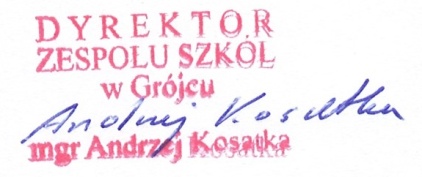 GRUPAZAKRES UPRAWNIEŃUŻYTKOWNIKÓWZAKRES UPRAWNIEŃzarządzanie  ocenami  z  zajęć  przypisanych  nauczycielowi  wplanach nauczaniazarządzanie swoimi tematami lekcji i zastępstwamizarządzanie frekwencją z prowadzonych przez siebie zajęćwgląd  w  podstawowe  dane  osobowe  wszystkich  uczniówNAUCZYCIELE(imiona, nazwisko, adres) – bez możliwości edycjiNAUCZYCIELEodczyt i wpisywanie uwag uczniomodczyt i wpisywanie uwag uczniomPROWADZĄCYwysyłanie  komunikatów  indywidualnych  i  grupowych  doRodziców/opiekunów prawnych, uczniów i pracowników szkoły wgląd  w  niektóre  dane  wszystkich  klas  (tematy  lekcji,frekwencje, plany lekcji) – bez możliwości edycjidostęp do swoich informacji (danych logowania, haseł) możliwość generowania raportów dotyczących nauczyciela inauczanych przez niego klas i przedmiotówwprowadzanie planu zajęć swojej klasyprzypisywanie grup do klasy oraz uczniów do grupprzypisywanie przedmiotów uczonych w klasie oraz nauczycielizarządzanie  ocenami  z  zajęć  przypisanych  nauczycielowi  wNAUCZYCIELEplanie nauczania oraz wgląd w oceny swojej klasyWYCHOWAWCYzarządzanie swoimi tematami lekcji i zastępstwamiWYCHOWAWCYzarządzanie tematami i zastępstwami swojej klasyzarządzanie tematami i zastępstwami swojej klasyzarządzanie frekwencją z prowadzonych przez siebie zajęć orazzajęć swojej klasymożliwość  wglądu  i  edycji  pełnych  danych  uczniów  swojejklasy  (danych  osobowych,  teleadresowych,  informacji  oSEKRETARKAuczniówSEKRETARKAgenerowanie wszystkich zestawień i wydruków dostępnych wgenerowanie wszystkich zestawień i wydruków dostępnych wgenerowanie wszystkich zestawień i wydruków dostępnych wgenerowanie wszystkich zestawień i wydruków dostępnych wgenerowanie wszystkich zestawień i wydruków dostępnych wprogramie wykonywanie eksportów i importów danych wykonywanie eksportów i importów danych wykonywanie eksportów i importów danych wykonywanie eksportów i importów danychprowadzenie  rejestrów  wydanych  dokumentów  (legitymacji,prowadzenie  rejestrów  wydanych  dokumentów  (legitymacji,prowadzenie  rejestrów  wydanych  dokumentów  (legitymacji,prowadzenie  rejestrów  wydanych  dokumentów  (legitymacji,prowadzenie  rejestrów  wydanych  dokumentów  (legitymacji,rejestru wypadków)rejestru wypadków)rejestru wypadków)dostęp do danych archiwalnych uczniówdostęp do danych archiwalnych uczniówdostęp do danych archiwalnych uczniówdostęp do danych archiwalnych ucznióweksport i import danych z sekretariatueksport i import danych z sekretariatueksport i import danych z sekretariatueksport i import danych z sekretariatuodczyt i edycja danych osobowych uczniówodczyt i edycja danych osobowych uczniówodczyt i edycja danych osobowych uczniówodczyt i edycja danych osobowych uczniówwgląd w dzienniki lekcyjne wszystkich klaswgląd w dzienniki lekcyjne wszystkich klaswgląd w dzienniki lekcyjne wszystkich klaswgląd w dzienniki lekcyjne wszystkich klasodczyt uwag i komunikatówodczyt uwag i komunikatówodczyt uwag i komunikatówDYREKTORtworzeniezestawień  dotyczących  całejzestawień  dotyczących  całejzestawień  dotyczących  całejszkoły  (uczniów,DYREKTORnauczycieli, odwiedzin)nauczycieli, odwiedzin)nauczycieli, odwiedzin)nauczycieli, odwiedzin)nauczycieli, odwiedzin)nauczycieli, odwiedzin)modyfikacja rejestru hospitacjimodyfikacja rejestru hospitacjimodyfikacja rejestru hospitacjijeżeli   dyrektor   jest   nauczycielem   prowadzącym   lubjeżeli   dyrektor   jest   nauczycielem   prowadzącym   lubjeżeli   dyrektor   jest   nauczycielem   prowadzącym   lubjeżeli   dyrektor   jest   nauczycielem   prowadzącym   lubjeżeli   dyrektor   jest   nauczycielem   prowadzącym   lubnauczycielem   wychowawcą,   to   pozostałe   uprawnienianauczycielem   wychowawcą,   to   pozostałe   uprawnienianauczycielem   wychowawcą,   to   pozostałe   uprawnienianauczycielem   wychowawcą,   to   pozostałe   uprawnienianauczycielem   wychowawcą,   to   pozostałe   uprawnieniadziedziczy po nichdziedziczy po nichzarządzaniepodstawowymipodstawowymidanymi   szkoły:   jednostkami,danymi   szkoły:   jednostkami,pracownikami   szkoły   mającymi   dostęp   do   systemu,pracownikami   szkoły   mającymi   dostęp   do   systemu,pracownikami   szkoły   mającymi   dostęp   do   systemu,pracownikami   szkoły   mającymi   dostęp   do   systemu,pracownikami   szkoły   mającymi   dostęp   do   systemu,oddziałami klasowymioddziałami klasowymioddziałami klasowymiADMINISTRATORmożliwość usuwania i zakładania nowych kont pracowników wmożliwość usuwania i zakładania nowych kont pracowników wmożliwość usuwania i zakładania nowych kont pracowników wmożliwość usuwania i zakładania nowych kont pracowników wmożliwość usuwania i zakładania nowych kont pracowników wWITRYNYdzienniku elektronicznym, przydzielanie uprawnieńdzienniku elektronicznym, przydzielanie uprawnieńdzienniku elektronicznym, przydzielanie uprawnieńdzienniku elektronicznym, przydzielanie uprawnieńdzienniku elektronicznym, przydzielanie uprawnieńWITRYNYzarządzenie   słownikami   dziennika,   w   tym   nauczanymizarządzenie   słownikami   dziennika,   w   tym   nauczanymizarządzenie   słownikami   dziennika,   w   tym   nauczanymizarządzenie   słownikami   dziennika,   w   tym   nauczanymizarządzenie   słownikami   dziennika,   w   tym   nauczanymizarządzenie   słownikami   dziennika,   w   tym   nauczanymizarządzenie   słownikami   dziennika,   w   tym   nauczanymizarządzenie   słownikami   dziennika,   w   tym   nauczanymizarządzenie   słownikami   dziennika,   w   tym   nauczanymizarządzenie   słownikami   dziennika,   w   tym   nauczanymiprzedmiotami,przedmiotami,typamifrekwencji,specjalnościami,kategoriami  uwag,  kolumn  ocen,  porami  lekcji,  rodzajamikategoriami  uwag,  kolumn  ocen,  porami  lekcji,  rodzajamikategoriami  uwag,  kolumn  ocen,  porami  lekcji,  rodzajamikategoriami  uwag,  kolumn  ocen,  porami  lekcji,  rodzajamikategoriami  uwag,  kolumn  ocen,  porami  lekcji,  rodzajamidysfunkcji, itd.dysfunkcji, itd.dostęp do eksportów i importów (między innymi: robienie kopiicałej bazy danych dziennika elektronicznego)zarządzanie uwagami, orzeczeniami i komunikatami umieszczonymi w systemie dziennika   umieszczonymi w systemie dziennikaodczyt  komunikatów  od  wychowawcy  i  innych  nauczycieliSzkoływysyłanie komunikatów do wychowawcy i innych nauczycieliodczyt ocen, szczegółowych informacji o ocenach i wykresów znimi związanychprzeglądanie frekwencji swojego dzieckaprzeglądanie uwag i osiągnięć uczniówRODZIC/OPIEKUN PRAWNYprzeglądanie podstawowych danych osobowych uczniaRODZIC/OPIEKUN PRAWNYprzeglądanie planu lekcji z dostępem do informacji dotyczącychtematów zajęćdostęp  do  imion  i  nazwisk  nauczycieli  uczących  w  klasieDzieckaprzeglądanie zadań realizowanych na każdym z przedmiotów(zapowiedzi sprawdzianów i innych typów zadań) możliwość wydruków wszystkich informacji do których dostępma rodzic/opiekun prawnyodczyt  komunikatów  od  wychowawcy  i  innych  nauczycieliSzkoływysyłanie komunikatów do wychowawcy i innych nauczycieliodczyt ocen, szczegółowych informacji o ocenach i wykresów znimi związanychUCZEŃprzeglądanie frekwencjiprzeglądanie uwag i osiągnięćPrzeglądanie podstawowych danych osobowychPrzeglądanie zadań realizowanych na każdym z przedmiotów(zapowiedzi sprawdzianów i innych typów zadań)